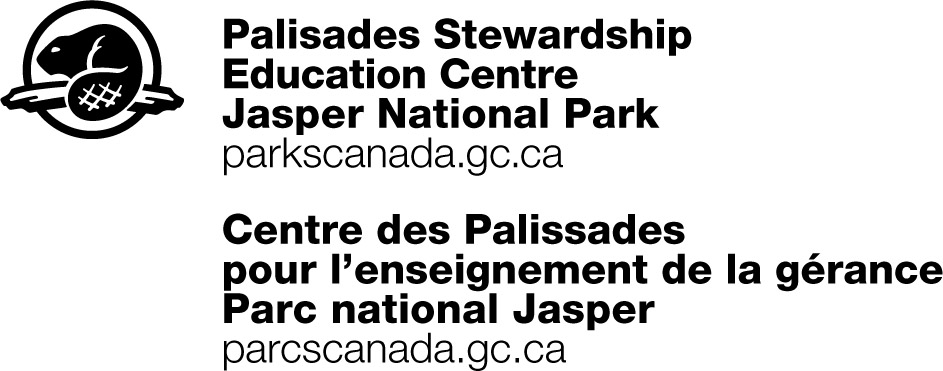 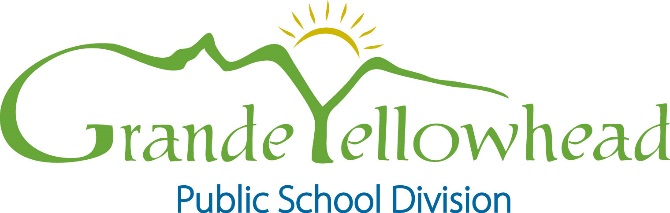 OUTDOOR SURVIVAL SKILLS – WILD1130Day One – Day Two – Thursday, April 14Day Three – Friday, April 15TimeActivityLocationStaff6:00 pm Arrival (before or after dinner) Gear to RoomsBasic Site orientation by PSEC staff Site Orientation - gear sign out, start up briefing, set the tone Icebreaker: i.e. CellsOrientation HuntPalisades8:00 pmFire - Basic orientation (PSEC to orient group to fire pit, tools, extinguishing options) and handoff to teachersFire PitTeachersTimeActivityLocationStaff8:00 amBreakfast  BunkhouseTeachers8:30 – 9:30 Teambuilding ActivitiesGrounds9:30 – 10:10 10:15 – 11:00Rotate (40 minutes each + 5 mins switch time) Tents and Bivy (modern tents, bivi sac, etc. Pros and cons of each type)Cooking (different stoves/fuels, make a drink or mix and fry bannock) May not have time to mix ingredients, perhaps just dry and wet prepped beforehandGroundsGrounds11:00 am Break11:15-11:5011:55-12:30Rotate (35 minutes each + transition) FireToolsFire pit near BullpenFire pit near Garage12:30-1:15Lunch and packing for trip  Bunkhouseteachers1:15-1:45Trip Planning – Gathering InformationWhy is Valley of the 5 Lakes a reasonable destination? How long will it take us? What obstacles might we encounter? Garage2:00- 5:00Hike Valley of the Five Lakes PCA and Leave no Trace Focus Fire in fire pit? Trip Planning for this..? Map and compass skills practiceValley of 5 LakesReflection about the hike. If done early, poss. do some of the evening activities: Nightline, etc.Grounds/GarageS 6 pmDinner Bunk-houseTeachers6:45 – 7:45Large Group Presentation: Food (1.4) and Food drying and prep.Hygiene (1.5)Gear (1.1)10 essentialsGrounds/Garage7:45-8:00Ice breaker/Group GameGrounds/
Garage8:00-8:30Trip Planning – Maligne Lk Snowshoe Garage8:30Hand over to teachers: Capture the Flag, Fire Fire pitTeachersTimeActivityLocationStaff8:00 amBreakfast and check out of rooms, pack for day, pack bus, get bag lunch BunkhouseTeachers8:50Gear from Midden: winter boots, clothing, etc.Midden9:00Depart for Mary Schaeffer Trail Maligne Lk (50min drive 1 way)Mary Schaeffer Loop10:00 -1:00SnowshoeingBag Lunch Shelter BuildingCold Injuries (Emergency Situations)How to deal with an emergency in the fieldAnimal encountersGamesReflectionMary Schaeffer Loop10:00 -1:00SnowshoeingBag Lunch Shelter BuildingCold Injuries (Emergency Situations)How to deal with an emergency in the fieldAnimal encountersGamesReflection1:00- 1:15Closing Circle What was your most memorable experience in JNP? Parking Lot at Maligne Lake1:15Departure for homeParking Lot at Maligne Lake